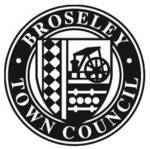 Minutes of the meeting of the Planning Committeeof Broseley Town Councilheld at 7.00pm on 22nd February 2018at The Birchmeadow Centre, BroseleyStandard abbreviations to be used throughout:Shropshire Council:					SC	Telford & Wrekin Council:				T&W178.  	PRESENT       	Councillors Burton, Childs, M Garbett, Harris and Maltby.179.	IN ATTENDANCE	Mrs T Barrett - Clerk180.	PUBLIC PARTICIPATIONThere were no members of the public present.181.	APOLOGIES	Councillor West - holiday. 182.	DECLARATION OF INTERESTS	None.183.	MINUTES OF THE PLANNING COMMITTEE MEETING HELD ON 25TH JANUARY 2018	RESOLVED to approve the minutes of the meeting held on 25th January 2018.
184.	MATTERS ARISING FROM THE MINUTES OF THE PLANNING COMMITTEE MEETING HELD ON 25TH JANUARY 2018
None.185.	PLANNING APPLICATIONSCouncillors considered the following planning application and RESOLVED to respond as noted:a.	18/00215/FUL		Erection of single storey rear extension with pitch roof following demolition of rear conservatory at 9 Bramblewood.  No objection. b.	18/00343/FUL	Erection of detached two storey three bedroom dwelling at proposed dwelling east of Shalimar, Fox Lane (fronts Duke Street).   No objection.c.	18/05714/FUL 	Change of use from disused commercial building to 1 no. dwelling at Unit 7, Instones Building, The Square.   Object.  Councillors objected to the change of use and loss of commercial premises. It was noted that the drawings in 18/05714/FUL and 18/05715/FUL did not match: the access side door was present in one application and shown as blocked up in the other.d.	18/05715/FUL	Change of use from commercial premises to 1 no dwelling at Unit 8 Instones Building, The Square.  Object.  Councillors objected to the change of use and loss of commercial premises.  It was noted that the drawings in 18/05714/FUL and 18/05715/FUL did not match: the access side door was present in one application and blocked up in the other.e.	18/00757/FUL	Erection of part two story part single storey extension to side and rear elevations (revised scheme) at 2 Caughley Close.  No objection.  f.	18/00762/HHE	Erection of a single storey rear extension to terraced dwelling, dimensions 5.6 metres beyond rear wall, 3.8 metes maximum height, 2.5 metres high to eaves at 118 Bridgnorth Road.	Noted.186.	PLANNING DECISIONS	Councillors noted the following planning decision:	a.	17/05936/FUL		Erection of single storey rear extensions at 27 Woodlands Road.  Grant permission.187.	AMENDMENT TO PLANNING PERMISSION 17/01239/FUL – 29 SYCAMORE ROAD	Councillors noted a non-material amendment to Planning Permission 17/01239/FUL relating to 29 Sycamore Road, Broseley Wood along with correspondence from Shropshire Councillor D Turner.Agenda items 15 and 16 were taken next.188.	HIGHWAYSa.	Councillors noted correspondence from a resident to Shropshire Council regarding the maintenance of the footpath along the Ironbridge Road.  SC had also been asked to check the overhanging conifers at the Old Rectory Guest House.b.	Councillors noted the concerns of a resident regarding the path from the Taylor Wimpey estate onto Barber Street via Birch Row.  The owner of the property in Birch Row undergoing development had offered to tarmac the area outside his property once the work on his house was complete.  It was noted that Google maps showed a through road from Barber Street into Haycop Rose in this location but there was only a footpath; this could give rise to satnav errors.c.	Councillors noted that a street light replacement programme was being undertaken along Bridgnorth Road in conjunction with the installation of raised speed platforms.  This involved relocating some of the lights as greater lighting efficiency meant that fewer lights would be required. 189.	VISITOR ECONOMY	Councillor Harris had questioned how the Planning department at SC was impacting on the tourist economy in relation to applications for chalets, guest houses, etc.	Councillors noted an increase in user figures for the ‘what’s on’ section of the VisitBroseley web site.Councillor Harris left the meeting.190.	APPLICATIONS FOR WORK TO TREESCouncillors considered the following applications for work to trees in the Conservation Area and agreed to respond as noted:a.	18/00591/TCA	Fell 1 no. Cherry covered in ivy at 13 Hockley Road. No objection.b.	18/00703/TCA	Fell an overgrown Leylandii hedge at 9 Birch Row.  No objection.c.	18/00675/TPO	Works to trees to include cutting Sycamore regeneration back to previous stump level, coppice all Hazel and cut all trees along boundary of Cobwell Road to 4 foot (see map for details) protected by the Shropshire Council (land at Bridge Road and Cobwell Road, Broseley Wood) TPO 2017 (Ref: SC/00286/17) at land between Bridge Road and Cobwell Road junction, Broseley Wood.  Councillors agreed to defer to the opinion of the SC Tree Officer.191.	DECISIONS ON TREES IN BROSELEY CONSERVATION AREANone notified.192.	PLACE PLAN	Councillors noted that SC had agreed to revise the Broseley Place Plan to expand the wording for street lighting, CCTV and electric vehicle charging points. 193.	NEIGHBOURHOOD PLAN	Councillors noted an update on the Neighbourhood Plan.  There had been a presentation and drop in session at the recent Local Joint Committee meeting, which had been well attended.  194.	SELF BUILD NEWSLETTER	Councillors noted the Self Build newsletter issued by Shropshire Council, February 2018.195.	ADOPTION OF THE TELFORD & WREKIN LOCAL PLAN 2011-2031	Councillors noted that the Telford & Wrekin Local Plan and Policies Map 2011-2031 had been adopted by that Council on 11th January 2018.196.	EXCLUSION OF PUBLIC AND PRESS	RESOLVED that by the Public Bodies (Admission to Meetings) Act 1960 and under Section 100(A) of the Local Government Act 1972, the public and press be excluded for the following item of business, on the grounds it involves the likely disclosure of exempt information as defined in the Acts:    					18.	ENFORCEMENT MATTERS197.	ENFORCEMENT MATTERS	Councillors noted a recently reported enforcement matter.Chairman